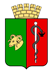 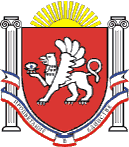 РЕСПУБЛИКА КРЫМЕВПАТОРИЙСКИЙ ГОРОДСКОЙ СОВЕТ
Р Е Ш Е Н И ЕII созывСессия №8318.04.2024                                  г. Евпатория                                            № 2-83/6О внесении изменения в приложение к решению Евпаторийского городского совета от 22.06.2018г. № 1-75/8 «О реализации права дополнительного использования собственных материальных ресурсов и финансовых средств для осуществления переданных отдельных государственных полномочий на предоставление жилых помещений детям-сиротам и детям, оставшимся без попечения родителей, лицам из их числа по договорам найма специализированных жилых помещений»В соответствии с Бюджетным кодексом Российской Федерации, Федеральным законом от 06.10.2003г. № 131-ФЗ «Об общих принципах организации местного самоуправления в Российской Федерации», Законом Республики Крым от 21.08.2014г. № 54-ЗРК «Об основах местного самоуправления в Республике Крым», Уставом муниципального образования городской округ Евпатория Республики Крым, приказом департамента финансов администрации города Евпатории Республики Крым от 29.12.2021 №01-03/294 «О порядке применения бюджетной классификации Российской Федерации в части, относящейся к бюджету муниципального образования городской округ Евпатория Республики Крым» (с изменениями и дополнениями), на основании постановления администрации города Евпатории Республики Крым от 14.02.2024 №360-п «О внесении изменений в постановление администрации города Евпатории Республики Крым от 02.11.2018г. №2253-п «О реализации государственных полномочий по обеспечению детей-сирот, детей, оставшихся без попечения родителей, лиц из числа детей-сирот и детей, оставшихся без попечения родителей, жилыми помещениями в муниципальном образовании городской округ Евпатория Республика Крым», -городской совет РЕШИЛ:Внести изменение в приложение к решению Евпаторийского городского совета от 22.06.2018г. № 1-75/8 «О реализации права дополнительного использования собственных материальных ресурсов и финансовых средств для осуществления переданных отдельных государственных полномочий на предоставление жилых помещений детям-сиротам и детям, оставшимся без попечения родителей, лицам из их числа по договорам найма специализированных жилых помещений», заменив в пункте 2 и 2.1 слова «департамент городского хозяйства администрации города Евпатории Республики Крым» на «департамент имущественных и земельных отношений администрации города Евпатории Республики Крым» в соответствующем падеже.  Считать утратившим силу решение Евпаторийского городского совета от 29.01.2021 №2-27/1 «О внесении изменения в приложение к решению Евпаторийского городского совета от 22.06.2018 №1-75/8 «О реализации права дополнительного использования собственных материальных ресурсов и финансовых средств  для осуществления переданных отдельных государственных полномочий на предоставление жилых помещений детям-сиротам и детям, оставшихся без попечения родителей, лицам из их числа по договорам найма специализированных жилых помещений».Настоящее решение вступает в силу со дня опубликования (обнародования) на официальном портале Правительства Республики Крым - http://rk.gov.ru в разделе: муниципальные образования, подраздел Евпатория, а также на официальном сайте муниципального образования городской округ Евпатория Республики Крым - http://my-evp.ru в разделе Документы, подраздел Документы городского совета в информационно - телекоммуникационной сети общего пользования.Контроль за исполнением настоящего решения возложить на временно исполняющего полномочия главы администрации города Евпатории Республики Крым Просоедова И.И.ПредседательЕвпаторийского городского совета						Э.М. Леонова